POMEN NAMAKALNEGA POLJEDELJSTVA ZA NASTANEK PRVIH CIVILIZACIJ (glede na znanstveni in tehnični napredek)Civilizacije: irigacijsko poljedeljstvo, mesta, pisava, uporaba kovin, državna organizacija, gradnja z uporabo opeke ali klesano kamenje, državna organizacija, keramika,…Kultura: celota vseh dosežkov v neki dobi  Umetno namakanje → načrt (gradnja prekopov, kanalov, jarkov, nasipov, zapornic) → sodelovanje ni skupno deloVaške občine! (Egipt)V Mezopotamiji → načrtovanje in izvedba del                                ↓ plemstvo + svečeništvo + vladar →                  vlada iz upravnih središč → mest                 ↓ odloke izvaja uradništvo       Oblikuje se državna uprava → davkiIzum pisave → Sumerci sredi 4. tisočletja pred našim štetjem                  Zakoni!Državna organizacija in uprava v Egiptu:Despotska oblast "velike hiše"                  ↓FARAON (vladal je sam)→ Oblast je dedna→ je lastnik vse zemlje v državi→ poročal se je s sestrami (čistost kraljeve krvi, materino pravo)→ zakonodajna oblast, vojaška, verska, upravna, sodnaUradništvo: hierarhično urejenoFaraon → vezirji (najvišji državni uradniki) → predstojniki kraljevih uradov (vojsko, trgovino, gradnjo,…) → predstojnik okrožij → župani mest → predsedniki kraljevih žitnic, živine → kraljevi pisarji (podpisovali in pobirali davke, edini izven družinske vezi).Upravni uradniki skrbeli za sodno oblast.Vojska: red in mir, osvajalni pohodi, hierarhično urejena, pehota; bojni vozovi (ščite, sulice, sekiro, meč, lok).Najemniška (predvsem tujci) ali plačana ali poklicna vojskaSvečeniki: Opravljanje verskih obredov; upravljali s premoženjem; služba dedna; kot nagrada plemstvu in vojakom ukvarjali z znanostjo → privilegije (ne sužnji ne vojaki ne plačujejo davkov).DRUŽBENA UREDITEV V EGIPTUFaraon: najbogatejši človek (vsa zemlja, davki, vojaški plen)Plemstvo: - faraonova družina                                                         bogastvo, ugled, moč	     - visoki in srednji uradniki, svečeniki, vojaški častnikiMeščanstvo: obrtniki, trgovci, umetniki, pisarji, davki, služiti vojski; živeli v mestihKmetje: najštevilnejši sloj; mali lastniki zemlje; odvisni kmetje (kralja, temperature, vojne velesile), plačujejo davek, javna dela (namakanje + gradbena dela), glavna delovna sila!Sužnji: vojni ujetniki, nesvobodni; lahko so se poročali in imeli družino; dopolnilna delovna sila. ORIENTALSKA DESPOTOVINA: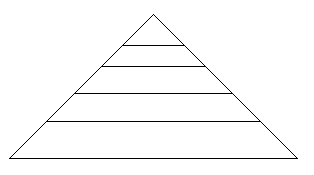 Orientalsko suženjstvo: s sužnji ravnali lepo v primerjavi z drugimi ljudstvi v svetu.Patriarharni suženj Antični suženj: v Egiptu jih je bilo zelo malo, zato so bili zelo vredni (morali so imeti obrite glave in žig lastnika)Vsakdanje življenje:- zelo skrbeli za higieno- platnena oblačila- jedli kruh, pili pivo (iz pšenice; sladko); čebula ribe, pečene gosi, govedo, suho meso, fižol- hiše iz glinene opeke- vodna in sončna ura- poroke → poročajo se zelo mladi- povprečna življenjska doba je 25 let (Faraoni tudi do več 100 žena)Način življenja odvisen od razredne pripadnosti.Vrednote: 1. vera                 2. družina                 3. izročiloEGIPTNilova dolina: - Spodnji Egipt (delta) – 20 km širok pasZgornji ali Južni ekvator – rodovitno blato do 10 metrov visoko ČRNA      ZEMLJAStara država: do 2400 pr.n.št.; vključno z 8 dinastijo                      Memfis; 42 okrožij ali nomov → nomarhi                       Džoser, Keops, Kefren, Mikerin (faraoni → po njih so poimenovane piramide)   			→ Gize pri Kairu → prvo vmesno obdobjeSrednja država: od 2200 do 1750 p.n.št.                         Tebe (Veset ali Nut) - Luksor                         Vrh v času 12. dinastije→ drugo vmesno obdobje; tuji vladarji HIKSI → vladali 100 let → uvedejo bojne vozove, uporaba konjevNova Egipčanska država: od 1550 do 1100 p.n.št.                                          Faraon Ahmoze; 18. dinastija; pregnal je Hikse                                          Prestolnica Tebe                                          Tutmozis Ι.: Nubija (Kuš) – zlato – najemniška vojska                                          Tutamozis ΙΙΙ.: Sirija, Palestina                                          Amenofis ΙV. Ehnaton → monoteizem v boga Atona → uporabljali kot sončno ploščo; reforma o umetnosti → realistčno upodabljanje, neprisiljenost in razgibanost (njegova žena Nefretete→ pomeni lepotica, monoteizem v boga Atona)Tutankamon; Dolina Kraljev grob (Obstaja njegova mumija, posmrtna maska, dokazano nasilna smrt pri 18 letih, njegovo grobnico odkril Harvard Karter)Razmes II.: 19. dinastija, gospodarstvo, politika, kulturni razcvet; novi templji, nova mseta; vojaški spopadi s Hetiti → 1. ohranjena mirovna pogodba v zgodovini (imel 90 let, ko je umrl, 91 otrok)Razmes III.: ubrani Egipt pred "ljudstvi z morja" (najstarejša pomorska bitka) → Filistejci→ tretje vmesno obdobjePozno obdobje: Saitska renesansa od 666 do 525 p.n.št. → Perzija: provinca(Zadnja faraonka je bila Kleopatra → 31. let  pr n.št. → egipt je bil Rimska provinca)MEZOPOTAMIJA – medrečje  (prva in najstarejša civilizacija pred Egiptom)   (Po grško mezopotamija pomeni med rekama) → Evfrat        						       → TigrisSumerci: (prvi, ki so ustvarila teden in pisavo) prva visoka civilizacija, 3100 – 3000 p.n.št., Južna Mezopotamija – Ur, Uruk, Kiš,   Babilon, Nipur, MariNi enotne države! Zavarovane z obzidji zaradi odprtostiVladala duhovščina – tempeljske državice     ↓    kralj EN, LUGAL, ENSI → poimenovanje za vrhovne oblasti (isto kot faraon) mestni              bogtemplji (verska + upravna središča); mesta (plemiči, meščani) kmetje na podeželjih    ↓							↓terasasti → zigurati			   žgana opeka ne surova, ravne strehe							↓					močan srednji sloj trgovcev in obrtnikovNa oblike civilizacije vpliva:irigacijsko poljedelstvotrgovina (ozemlje današnjega Iraka) (les, kovine, kamenje)Akadsko kraljestvo:  Sargon I (ustvari novo državo) - od 2334 do 2279 p.n.št. (približno 3.tisočletje pr.n.št.)                    ↓         ''kralj štirih strani neba'' → absolutna, popolna oblast                   ↓            ''božji kralji'' (despoti)          Podredil si je sumerske mestne državice in ustanovil akadovo kraljevino.   (semiti → ljudstvo prednje Azije, ki govorijo enega od semitskih jezikov)Starobabilonsko kraljestvo: - 19 stoletje p.n.št.          - Semitski Amoriti                                             - Mesto Babili (Božje dveri)          - 18 stoletje p.n.št. vrh Amoritov (Hamburabi) (državo hotel poenotiti) od 1792 do 1750 p.n.št.  - Hamburabijev zakonik: najstarejši zakonik 282 člankov, klinopis, zapisan H. zakonik hranijo v svetovno znanem muzeju Lovver v Franciji – ščiti ga steklena piramida (v njem piše tudi o razdelitvi ljudstev) → vplival na največji zakonik → BOŽJE ZAPOVEDI /  (stela= monolitni kamen in enega samega kosa)                                                        ↓                          zakoni strogi, a pravični; prikazuje ekonomsko politiko,                    upravništvo, socialno ureditev → z njim poenoti in centralizira državo		 		 ↓		 plemstvo, svobodnjaki, polsvobodnjki, sužnjiAsirsko kraljestvo: Asirci se uveljavijo po letu 1000 p.n.št.V svojo državo vključili ves znani orientalski svet → visoki davki, preseljujejo se cela plemena. (Ljudstva se Asircem podrejajo. Asirci so ljudstva razseljevali.) Prvi združijo ves do takrat poznani svet to je območje od Egipta pa celo do Kitajske.Asirci so bili zelo dobri obrtniki, rokodelci (nakit, slonovina, zlato, srebro).Vojaška družba: množična uporaba železaVrh: Asurbanipal (ali Ašurbanipal) 668 – 627 (7. stol.pr.n.št.) Ninive(največja knjižnica→ ni vsebovala knjig ampak približno 25.000 glinenih tablic → klinopisi)Leta 614 pr.n.št. → uničita jo Babilonija in MedijaNovobabilonsko kraljestvo Kaldejcev (Semiti): vrh: kralj Nebukadnezar II. (604 -562 pr.n.št.)                                               Južni del Mezopotamije, Sirija, Palestina                              ↓porušil 587 pr.n.št. Jeruzelemviseči vrtoviNebukadnezar II.: v Svetem pismu v stari zavezi → dal požgati in uničiti tempelj iz 10 stol.pr.n.št. v Jeruzelemu (zgraditi ga je dal Salamon). Židje so kasneje dali zgraditi nov tempelj, ki pa ga kasneje porušijo Egipčani – ohrani se le zid ''objokovanja''.Židom ali Judom da ponovno več pravic Perzijci in kasneje Aleksander Veliki. Fenicija (S del) → najboljši pomorščaki – dežela škrlata (iz žlez polža mureksa/ za 1 kg barve potrebuješ 13.000 polžev)→ (barvilo, uporabljali bogati ljudje→ rdeča, violična barva)  (Kanaan): - vrh ½ 1. tisočletje pr.n.št.     ↓                                                 - skupen naziv za neodvisne države na vzhodni obali grško ime (Bljižni vzhod)                 Sredozemskega morja	J del: Palestina →Biblos, Sidon, Tir→ Obmorskim mestom vladali Kralji→ ukvarjali: - terasast način obdelovanja polj: pšenica, oljka, ječmen, datlji, smokve - škrlatno obarvano blago, les (cedrovina), keramika, slonovinsko steklo,    kovinski izdelki (nakit, orožje), lan         		- ribolov		- pomorska trgovina		- ladjedelništvo (cedrovina, štirikotna jadra) → orientirali so se po zvezdahPluli so po celotnem Sredozemskem morju → Britanska otočja, 1.6000 pr.n.št. naj bi odpluli celo v Afriko. Ustanavljali so kolonije → Gades, Utika, Karantagina (Severna Afrika→ kolonija Fenicije)Iznajdba črk: Sinajska pisava: 1904 Flinders Petrie, najstarejši znani črkopis Feničani so to pisavo okrog leta 1000 pr.n.št. izpopolnili → 22 znakov za soglasnike, samoglasnikov ne poznajo → Grki jih dodajajo.Kompas : Kitajci → 1 stoletje pr. n. št.PALESTINA (del Kanaana)- 2. tisočletje na jugu  Kanaana, semitski Hebrejci: - Izraelci  na severu						           - Judje ali Židje na juguIzraelci → tisti, ki se borijo z bogomJudje ali Židje → Hebrejci čez rekoHebrejec → tisti, ki prihaja iz stepeJahve  → on, ki jeDavid: tisti, ki je pravičenSalamon: tisti, ki je moder, pameten Abraham iz Mezopotamije- 17. stoletje pr.n.št. → Egipt- 13. stoletje pr.n.št. → Mojzes (= najdenček iz vode) → prvi zakonik Dekalog osnova Tore, Postave ali Pentatevha       ↓			        ↓(Iz Egipta pripelje Žide v obljubljeno deželo/ na Sinajski puščavi dobi od boga 10 božjih zapovedi = DEKTALOG (→ iz 2. velikih plošč) prvi del obsega trije zapovedi → o čoveku in bogu, drugi del pa obsega sedem zapovedi → o odnosu ljudi med seboj)Doba sodnikov: • zvezo 12 plemen imenujemo Izrael                          • sodniki: - vodili rodove v času nevarnosti			       - razsojali o sporih → Samson, Debora, SamuelKraljestvo Izrael: - kralj Savel (umre v boju s Filistejci), kralj David (1000 let pr.n.št.; nasledil  je Savela → je njegov zet):		 → porazi Filistejce                         → Jeruzelem razglasi za prestolnico (da jo tudi zgraditi)	             →  1012 – 964 pr.n.št. ustanovi enotno Kraljestvo 		       - Salamon (v 10. stol.pr.n.št.  ) 964 – 926 pr.n.št. višek (razvoja, bogateli s tranzitno trgovino )                                      ↓						        grič Sion → tempelj posvečen Jahvetu  (U. str. 65)→ obdavčil prebivalstvo, tranzitna trgovina→ razpad (ko Samuel umre): • Izrael - Samarija                                               • Juda - Jeruzelem722 pr.n.št. Asirci (S del → država pride pod Asirsko suženjstvo) 27.000 ujetnikov v suženjstvo)587 pr.n.št.    Judovsko kraljestvo zavzeli Babilonci (J del → Babilonsko suženjstvo), 			Nebukdanezar, uničen tempelj539 pr.n.št.    Vrnejo se, ko Perzijci (Kir) zasedejo Babilon→ monoteizem, izvoljeno ljudstvoGlavni kulturni spomenik stare Palestine → Sveto pismo ali BiblijaBiblijo Muslimani priznavajo. Koran (= Muslimanska sveta knjiga) sledi Bibliji.Alah → pomeni bog (nič drugega)Njihov sveti dan je sobota (sabat).Monoteizem: vera v enega bogaParadiž = raj = nebesa (pri Kristjanih)Sinaj = puščava, polotok (tam dobi Mojzes 10 božjih zapovedi)Sion = grič v bližini JeruzelemaSoraja (preimenovana Sara) → Abrahamova žena Diaspara → Židovske skupnosti izven matične domovine (nastane takrat ko po Rimskem suženjstvu Žide izženejo iz obljubljene dežele).Geto → Židovska četrtHETITI→ okrog leta 1900 pr.n.št.   naselitev v Malo Azijo→ okrog leta 1600 pr.n.št.   nastanek Hetitske države     Kralj HATUZILI ~ HATUZA→ velesila v 14. in 13. stoletju pr.n.št.      razširitev na Sirijo, severno Mezopotamijo     boji z Egipčani pri Kadešu (nedoločen izid)→ konec 13. stoletja državo uničijo ''ljudstva z morja''→ Hetitski zakonik (ni tako krut kot Hamurabijev; temelji na bogastvu (denar)) (U. str. 66)PERZIJA- lega: JZ del Irana; iranska planota- sredi 1. tisočletja pr.n.št. nastane velika enotna Perzijska država od Egipta do Inda,  dinastija Ahemenidov- pokorjena ljudstva plačevala ''le'' davke v zlatu, orožju, živiniDarej I. (522 – 486 pr.n.št.)  ''kralj kraljev'':↓ največji obseg in razcvet↓ zaradi velikosti, različne stopnje razvitosti, pobiranja davkov in lažje uprave je državo razdelil na SATRAPIJE (20) → nadzor kraljevih zaupnikov ''kraljeve oči in ušesa''↓ gradnja cest; cesta med Suso in Sarde 2500 km↓ poštne postojanke 30 km ↓ koval zlat denar ''dareikos''↓ Persepolis (glavno mesto)Mitraizem: mistični kult spopada med dobrim in zlom (Mitra → arijski bog svetlobe) Perzijsko - Grške vojneINDIJA→ izkopanine v dolini Inda; DRAVIDI (prva civilizacija)Mohendžo – Daro 		zgrajeni na umetnih nasipih ob rečnem bregu           Harappa			 (mesta kjer se razvijejo prve civilizacije)• tri nadstropne hiše iz opeke• javna, zasebna kopališča; kanalizacija, prodajalne• mestna trdnjava z žitnicami• obzidje• pisava, baker, bron, lončeno kolo• kmečko zaledje z namakalnim gospodarstvom Konec te civilizacije (z udorom indoevropskih arijcev okrog leta 1400 pr.n.št.)• glavni vir za to obdobje (1400-550 pr.n.št.) VEDE (4. knjige)Staroselce so pokarili ali pa so se umaknili proti jugu. Boji med arijci in staroselci so vodili v nastanek KASTNEGA sistema → ohranitev ''čistosti''		↓       (ločevanje ljudi med sabo)KASTA: vase zaprta, dedna družbena plast, ki določa gospodarski, družbeni in verski položaj človeka. • za vsako kasto veljajo določeni predpisi, pravice in omejitve• hierarhično urejena; višja kasta, več privilegijevBrahmani (ali Bramali): (svečeniki, filozofi) → ljudje svetosti in resnice; varujejo kastni sistem, skrbijo za templje, učenost, čistočo,…Kšatrije: (vladarji, vojaki)Vaišije: (obrtniki, trgovci, kmetje)Šudre: (zasužnjeni staroselci; najštevilnejši)Parije: (ne spadajo v nobeno od kastnih skupin; so izven kastnih sistemov), so nedotakljivi, najnižja kastaLjudje verjamejo v kastni sistem.Guru: vrač v IndijiSanskrt: mrtev Indijski jezikArijec: plemič (v Sanskrtu)Ganges: Indijska sveta rekaHinduizem: začne se v Indiji, danes je najbolj razširjena indijska vera, osnova te vere je             selitev duš (človek prehaja iz enega življenja v drugo življenje)Budizem: drugi verski sistem; vera, ki jo je osnoval Buda; naj se konča delitev zoper ljudi na   kaste → 6. stol.pr.n.št. / več želja kot človek ima več trpi, manj želja kot ima bolj je človek srečen / (Bo pomeni razsvetlitev)Brahmaizem: (od leta 1000 pr.n.št.) starejša indijska vera; obstaja krog, kjer se človeške duše neprestano nahajajo (če si dober imaš možnost napredovanja), ideja ne-osebnega najvišjega boga → (brahman).Meditirati = globoko razmišljatiKarma = vsota vseh dobrih in slabih dejanjKITAJSKA• civilizacija, ki nastane ob: → Hoanghoju (reka)         → Jangcekiangu (reka)½ 2. tisočletja pr.n.št.Vladali kralji – nebeški sinoviDinastija ŠANG → uradništvo, stalna vojska: - pehota    - bojni vozoviDinastija ZHOU → 8. stoletje pr.n.št.; oblikuje se fevdalizem, vazalni odnosiKmetje (obdelovali zemljo, plačevali davke, služili v vojski)					↓                          ↓      številčni               srednje	↓         uporiKonfucionizem: sredi 1. tisočletja pr.n.št.; versko-filozofski nauk; uzakonil je kult prednikov. S svojim naukom je hotel doseči življenje v sožitju → Stanovitost družbe naj bi se ohranila s pravičnostjo, dobronamernostjo nadrejenih; pokorjeni do nadrejenih, iskreni, zanesljivi → podrediti se družbenem položaju, ki ti je dan ob rojstvu.Kreposti: nesebičnost, spoštljivost, vljudnost, zvestoba družini in kralju.Dinastija Qin – 221 pr.n.št. 	Qin Shi Huangdi → (Kitajski dal ime (China))• ponovno okrepi in poenoti državo → enotni zakoni, mere in uteži• fevdalce je zamenjal za uradnike MANDARINI• izgradnja kitajskega zidu (2500 km), dozidan v srednjem veku• uničil vsa dela – konfucijaS čim so se Kitajci ukvarjali?  • gojili riž, pšenico, proso, žito• redili govedo, ovce, svinje, konje• obrt svilarstvo, porcelan, keramika• iznašli papir, magnet, smodnik, bankovci, tisk Kitajska pisava: piktografska (slikovna pisava) ~ zapisuje stvari, ne besede povezuje 50.000 znamenj, enostavno pisanje 5000 pismenk. Povezuje jih ista pisava → na različnih koncih Kitajske izgovarjajo besede na čisto drugačen način, zapišejo jo pa enako.Črkovna pisava: vsaka črka ima svoj glas (poznajo Feničani)Diamantna sutra: prva tiskana knjiga na svetu v 9. stoletju pr.n.št..KULTURAPisavapiktografska (Mazopotamija, Egipt)črkovna  (Fenicija)Hieroglife: razvozlala Šampoljo 1822 (naključno)Klinopis: nemec Grotefend (leta 1802)Gode: budistični templji (svetišča v budizmu)Mastabe: tip grobnice, ki je kvadratasta (kvadrat → prva oblika piramide)Kartuša: obkroževanje faraonovih imenAstrologija: zvezdarstvoAstronomija: zvezdoslovjeZNANOST, PRAVO, KNJIŽEVNOST (preprosto in uporabno)Zakoniki: Hamurabijev, Hetitski, 10 božjih zapovediVečina prava temelji na običajnem pavu → prenaša se iz roda v rodMEDICINAImpotep: zdravnik (3. tisočletje pr.n.št.)KOLEDAREgipčani: sončni koledarMazopotamija: lunin koledar Slikarstvogeometrijske mreže → nikoli s profila 